QAnswerMarks1aLast stage of testing prior to release.11bAny two of the following • software can be tested on their own systems • software can be tested on eventual users • provide feedback to software development company • client needs to agree that software meets their needs before accepting/paying for it22H3 {font-family : Tahoma;font-size : 16px;color : red;font-weight : bold}Acceptable alternatives to H3:.subheading { rules }OR#subheading1 {rules}33aAny two of the following:• walker and walk• dog and walk• owner and dog23b43c• make the gender/walks well with others options Boolean with a male/female and yes/no buttons • create drop down lists for Dog type and Owner ID23dCreate a query with the following fields: • Walker.walker name and criteria = “Susan” • Dog.dogname • Dog.dogtype • Dog.walks well with others • Owner.owner address And then create a report using the data from the query.54There is no one field that can be used as a unique identifier so multiple fields need to be selected.15aAny two of the following • updating centrally held data/data sources is not possible with client side scripting • validation cannot be disabled if it is handled at the server • can query SQL using PHP • less security issues as data is managed at server Or any other valid response.25bAny two of the following • allows multiple uses to share, edit and save files/folders • accessible via the internet from any device • accessible via internet from any location25c iISPs must implement technical systems for the storing and interception of information that may be requested by government.15c iiEncryption is becoming more sophisticated/difficult to decrypt, etc (1 mark), requiring the cooperation of the individual to provide keys/information in order to decrypt (1 mark).26aPerceptual Coding (1 mark) removes sounds or frequencies that cannot be heard by humans (1 mark).26bFree Audio Lossless Coding (FLAC) (1 mark) attempts to predict frequency of future samples and using rice encoding (1 mark)27text files that contain information about browsing habits (1 mark) but can be designed to send as much data as possible to external servers/third parties (1 mark)28Can make use of public cloud services to expand storage capabilitiesCan make use of private cloud to store essential / classified dataCan make use of private cloud to retain control over security and maintenance29aAny two fromTouch screenMicrophoneCamera29bAny two fromHeadphonesSpeakersScreen29cNo moving parts (1 mark) which makes them more robust (1 mark)210aNovice (1 mark) because it is a simple user interface which requires no previous experience to use. (1 mark)210b Remote access to control heating when not at home  Use of geolocation can automatically turn heating off when no one is home  Takes account of external weather forecast and adjusts temperature accordingly  Real time temperature monitoring through mobile devices can reduce unnecessary gas/fuel use  Data can be analysed to determine how quickly a home heats and how slowly it loses heat meaning that the boiler can be used more efficiently  Multi room control systems prevent rooms being overheated when not in use211Manufacture – resources used to produce the device eg finite materialsUse – electricity and energy that the device requires to functionDisposal – harmful gases that could be released into the atmosphere eg toxic chemicals212 Pupils have read only access to this folder (1)  Teachers have read/write access to this folder (1)2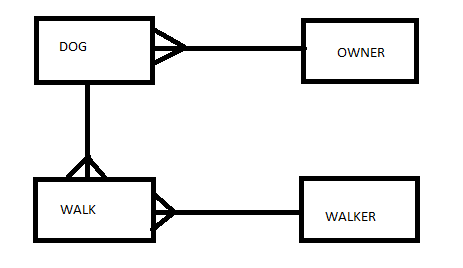 